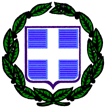                                             26/4/2019ΑΝΑΚΟΙΝΩΣΗ	Λόγω της μειωμένης απόδοσης των πηγών ύδρευσης παρατηρήθηκε έλλειψη νερού στην περιοχή της ΑΝΩ ΚΟΝΙΤΣΑΣ.	Παρακαλούμε για τη συνδρομή των δημοτών στον περιορισμό της κατανάλωσης, με αποφυγή χρήσης νερού που δεν είναι απολύτως αναγκαία, όπως:	-Μη αναγκαίο συχνό πότισμα κήπων.	-Πλύσιμο εξωτερικών χώρων.	-Περιορισμός των δραστηριοτήτων που απαιτούν αυξημένη κατανάλωση νερού.	-Έλεγχος των διαρροών σε βρύσες και καζανάκια.	Ενημερώνουμε επίσης το κοινό ότι ενδέχεται να γίνουν διακοπές νερού από τις 14:00 έως 17:00, εφόσον κριθεί αναγκαίο, προκειμένου να ισορροπήσει το δίκτυο ύδρευσης και να αποκατασταθεί χωρίς προβλήματα η συνεχής υδροδότηση της περιοχής της ΑΝΩ ΚΟΝΙΤΣΑΣ.	Ευχαριστούμε για την κατανόηση.ΕΛΛΗΝΙΚΗ ΔΗΜΟΚΡΑΤΙΑΝΟΜΟΣ ΙΩΑΝΝΙΝΩΝΔΗΜΟΣ ΚΟΝΙΤΣΑΣ